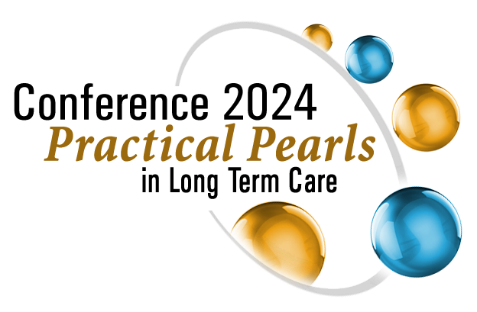 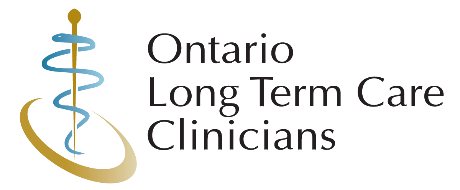 CALL FOR WORKSHOPSHILTON HOTELTORONTO, ONTARIOCONFERENCE DATES: FRIDAY, OCTOBER 25 – SUNDAY, OCTOBER 27, 2024WORKSHOP DATES: SATURDAY, OCTOBER 26 AND SUNDAY, OCTOBER 27, 2024Please complete all areas of this form and return to:  office@oltcc.caDEADLINE DATE: Monday, April 8, 2024OVERVIEWPractical Pearls in Long Term Care is the annual conference for the Ontario Long Term Care Clinicians.  The 2024 conference will be held at the Hilton Hotel, Toronto, October 25 to October 27, 2024, with Friday, October 25, 2024, reserved for half and full day workshops.  The conference program will run from Saturday, October 26 to Sunday, October 26.  Workshops are 60-minute interactive sessions with 20-60+ attendees.  Note: Dependent on the final program, you may be asked to repeat your Workshop the same day at a different time.This Call for Workshops is for the Saturday, October 26 and Sunday, October 27 program.  If accepted the OLTCC is offering one complimentary conference registration per Workshop Topic for the day you would be presenting.  By definition of per workshop, it means per topic. Please note – this is not per speaker, but per Workshop. The presenters will decide amongst themselves who will receive the complimentary registration. There is no other remuneration under the Accepted Workshop category.Workshops topics are relevant to clinical, regulatory or ethical care in the nursing home.  The Conference Planning Committee will receive workshop proposals for the 2024 conference.  WORKSHOP TITLEBold and all CapsLEARNNG OBJECTIVESPlease provide 3 Learning Objectives separating into 1, 2, 3WORKSHOP ABSTRACTMaximum 250 words – maximum does not include spacesWHY IT IS RELEVANT FOR CLINICIANS IN LONG TERM CAREMaximum 75 wordsPRESENTER INFORMATIONPRESENTERS’ NAME AND EMAIL: – Maximum 2 presenters:Name: Email:Phone:Name:Email:Phone:PRESENTER’S CREDENTIALS:PRESENTER’S EXPERIENCE:POTENTIAL CONFLICT OF INTEREST:If accepted, a completed form will be requested for each speaker.POTENTIAL COMMERCIAL CONFLICT OF INTEREST:SUBMISSIONS SENT TO:  Only by email to office@oltcc.ca